Дорогие жители Алексеевскогосельского поселения!!!Администрация Алексеевского сельского поселения  сообщает, что на территории района проводится акцияКВИЗ-викторина «История Российского флага»Сроки проведения: с 20 по 22 августа 2020 года.КВИЗ-викторина «История Российского флага» (далее – викторина) будет проходить в формате онлайн в официальном сообществе Всероссийского конкурса «Большая перемена» в социальной сети «ВКонтакте» (ссылка на сообщество: https://vk.com/bpcontest). Участникам будет предложено 10 интеллектуальных вопросов, связанных с историей, значением государственного флага. По итогам прохождения викторины участники смогут не только узнать, насколько они эрудированны в теме, но и расширить кругозор в данной области.Принять участие в викторине может любой желающий.Для участия в викторине необходимо:– в официальном сообществе Всероссийского конкурса «Большая перемена» в социальной сети «ВКонтакте» перейти по ссылке, которая будет прикреплена к основному посту, и ответить в режиме текущего времени на вопросы.Ссылка с викториной будет размещена 20 августа 2020 года и доступна без ограничений. Участники смогут увидеть свой результат прохождения викторины сразу же по ее завершении.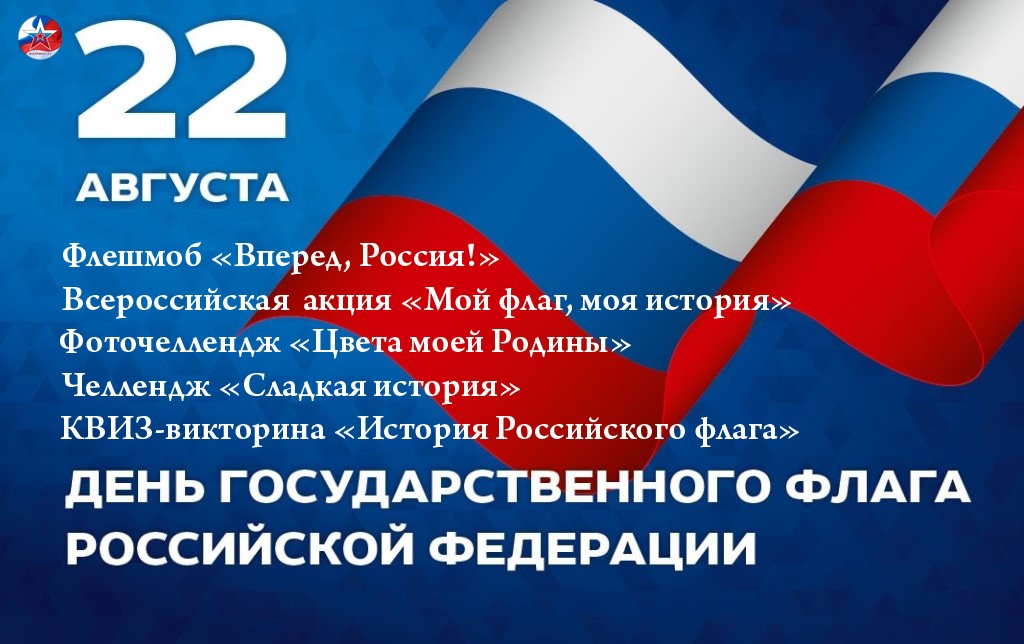 